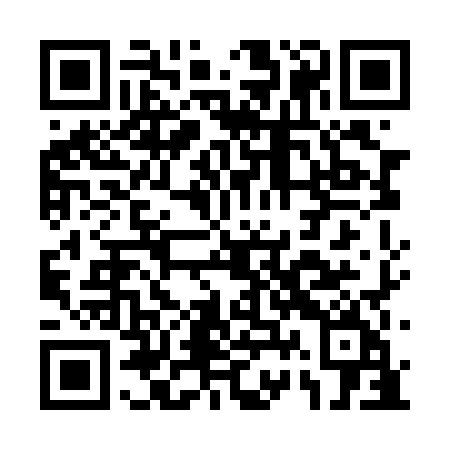 Prayer times for Hamilton Corner, Ontario, CanadaMon 1 Jul 2024 - Wed 31 Jul 2024High Latitude Method: Angle Based RulePrayer Calculation Method: Islamic Society of North AmericaAsar Calculation Method: HanafiPrayer times provided by https://www.salahtimes.comDateDayFajrSunriseDhuhrAsrMaghribIsha1Mon3:555:441:256:449:0510:542Tue3:565:451:256:449:0510:543Wed3:575:451:256:449:0510:534Thu3:585:461:256:449:0510:525Fri3:595:461:266:449:0410:526Sat4:005:471:266:439:0410:517Sun4:015:481:266:439:0410:508Mon4:025:481:266:439:0310:499Tue4:035:491:266:439:0310:4910Wed4:045:501:266:439:0210:4811Thu4:055:511:266:439:0210:4712Fri4:075:521:276:429:0110:4613Sat4:085:521:276:429:0110:4514Sun4:095:531:276:429:0010:4415Mon4:115:541:276:418:5910:4216Tue4:125:551:276:418:5810:4117Wed4:135:561:276:418:5810:4018Thu4:155:571:276:408:5710:3919Fri4:165:581:276:408:5610:3820Sat4:185:591:276:398:5510:3621Sun4:196:001:276:398:5410:3522Mon4:206:011:276:398:5310:3323Tue4:226:021:276:388:5310:3224Wed4:236:031:276:378:5210:3025Thu4:256:041:276:378:5110:2926Fri4:266:051:276:368:5010:2727Sat4:286:061:276:368:4810:2628Sun4:296:071:276:358:4710:2429Mon4:316:081:276:348:4610:2330Tue4:336:091:276:348:4510:2131Wed4:346:101:276:338:4410:19